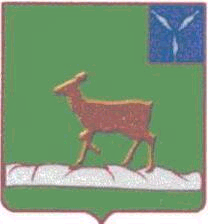 АДМИНИСТРАЦИЯ                                                      ИВАНТЕЕВСКОГО МУНИЦИПАЛЬНОГО РАЙОНА
 САРАТОВСКОЙ ОБЛАСТИПОСТАНОВЛЕНИЕОт   21.09.2017г    №  477                                                                                                                                                                                                                                                                                                                                                                                                                                                                                                                                                                                                                                                                                                                                                                                                                                                                                                                                                                                                                                                                                                                                                                                                                                                                                                                                                                                                                                                                                                                                                                                                                                                                                                                                                                                                                                                                                                                                с. ИвантеевкаО внесении изменений в постановление АдминистрацииИвантеевского муниципального района № 289 от 23.11.2016г«Об утверждении административного регламента предоставления муниципальной услуги«Утверждение схем расположения земельных участков на кадастровом плане территории»В соответствии с Федеральным законом от 27 июля 2010 г. N 210-ФЗ "Об организации предоставления государственных и муниципальных услуг", постановлением администрации Ивантеевского муниципального района от 28 декабря 2011 г. N 955 "О Порядке разработки и утверждении административных регламентов предоставления муниципальных услуг", распоряжением Правительства Саратовской области № 41-Пр от 27.02.2017г «Об утверждении планов мероприятий («дорожных карт») по внедрению в 2017 году в Саратовской области целевых моделей «Регистрация права собственности на земельные участки и объекты недвижимого имущества» и «Постановка на кадастровый учет земельных участков и объектов недвижимого имущества», администрация Ивантеевского муниципального района ПОСТАНОВЛЯЕТ:Пункт 2.4.1. административного регламента предоставления муниципальной услуги  «Утверждение схем расположения земельных участковна кадастровом плане территории» изложить в следующей редакции: «2.4.1. Срок предоставления муниципальной услуги составляет: с 01.07.2017г  - 21календарный день,  с 01.01.2018г  - 18 рабочих дней со дня обращения заявителя.»2. Опубликовать настоящее постановление в официальном информационном бюллетене «Вестник Ивантеевского муниципального района» и разместить на официальном сайте администрации Ивантеевского муниципального района.3. Контроль за исполнением настоящего постановления оставляю за собой.И.О. Главы   Ивантеевского муниципального района                                                          В.А. Болмосов